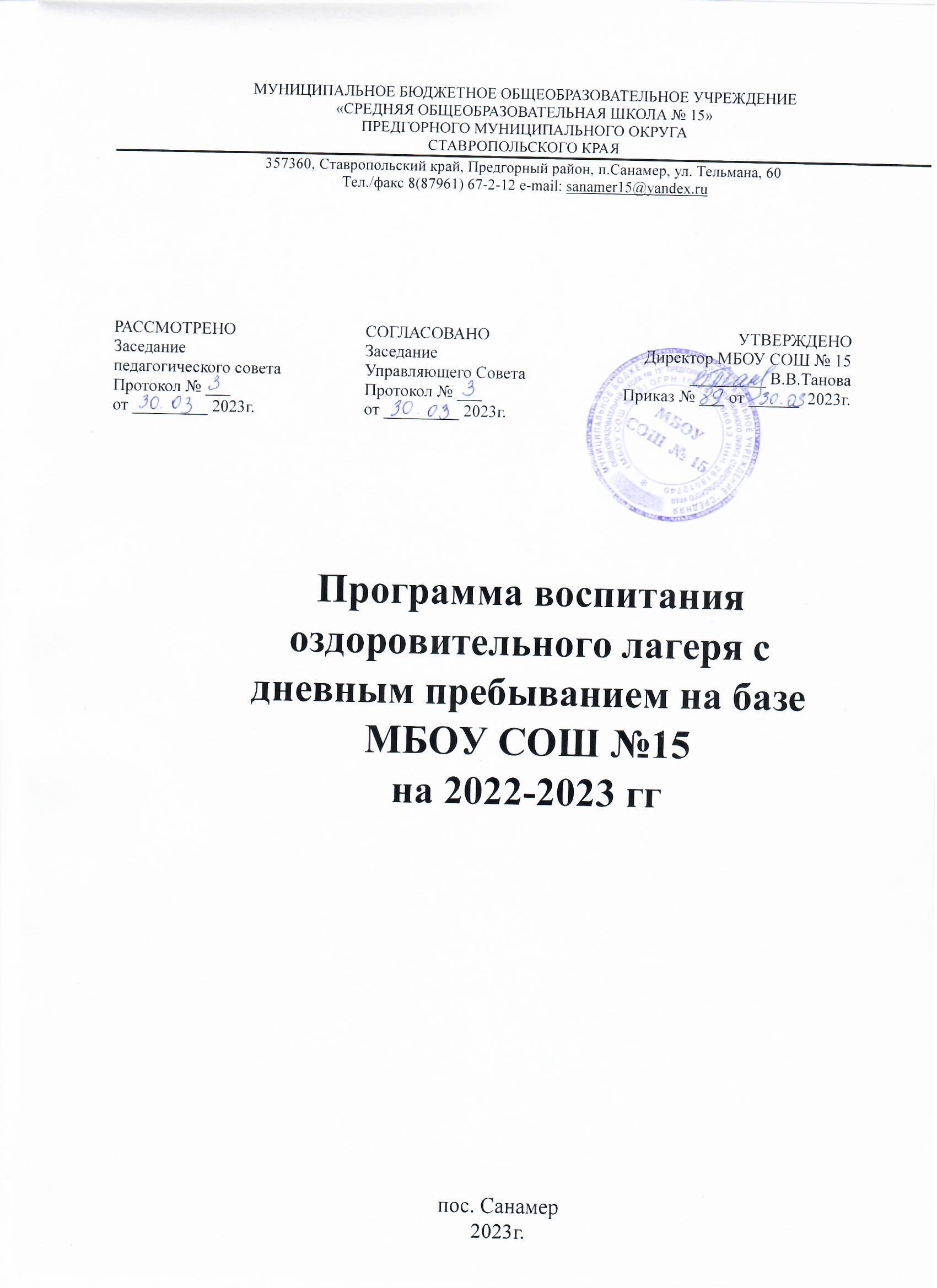 СОДЕРЖАНИЕПОЯСНИТЕЛЬНАЯ ЗАПИСКАРабочая программа воспитания для организаций отдыха детей и их оздоровления (далее – Программа воспитания, Программа) составлена на основе Примерной рабочей программы воспитания для общеобразовательных организаций, разработанной Федеральным государственным бюджетным научным учреждением «Институт изучения детства, семьи и воспитания Российской академии образования» в соответствии с нормативно-правовыми документами:Конституцией Российской Федерации (принята всенародным голосованием 12.12.1993, с изменениями, одобренными в ходе общероссийского голосования 01.07.2020).-Конвенцией о правах ребенка (одобрена Генеральной Ассамблеей ООН 20.11.1989, вступила в силу для СССР 15.09.1990).-Федеральным законом от 29.12.2012 № 273-ФЗ «Об образовании в Российской Федерации».-Федеральным законом от 31.07.2020 № 304-ФЗ «О внесении изменений в Федеральный закон «Об образовании в Российской Федерации» по вопросам воспитания обучающихся».-Федеральным законом от 24.07.1998 № 124-ФЗ «Об основных гарантиях прав ребенка в Российской Федерации».-Федеральным законом от 30.12.2020 № 489-ФЗ «О молодежной политике в Российской Федерации».-Приказы №№286,287 Министерства просвещения Российской Федерации об утверждении ФГОС начального общего образования и ФГОС основного общего образования от 31 мая 2021 года.-Стратегией развития воспитания в Российской Федерации на период до 2025 года (утверждена распоряжением Правительства Российской Федерации от 29.05.2015 № 996-р).-Указом Президента Российской Федерации от 21.07.2020 № 474«О национальных целях развития Российской Федерации на период до 2030 года».-Планом основных мероприятий, проводимых в рамках Десятилетия детства, на период до 2027 года (утвержден распоряжением Правительства Российской Федерации от 23.01.2021 № 122-р).-Государственной программой Российской Федерации «Развитие образования» (утверждена Постановлением Правительства Российской Федерации от 26. 12.2017 № 1642).-Федеральным проектом «Успех каждого ребенка» (утвержден президиумом Совета при Президенте РФ по стратегическому развитию и национальным проектам, протокол от 24.12.2018 № 16.).Программа является методическим документом, определяющим комплекс основных характеристик воспитательной работы, осуществляемой в детском лагере, разработана с учетом государственной политики в области образования и воспитания.Программа создана с целью организации непрерывного воспитательного процесса, основывается на единстве и преемственности с общим и дополнительным образованием, соотносится с примерной рабочей программой воспитания для образовательных организаций, реализующих образовательные программы общего образования.Программа предусматривает приобщение обучающихся к российским традиционным духовным ценностям, включая культурные ценности своей этнической группы, правилам и нормам поведения в российском обществе.Ценности Родины и природы лежат в основе патриотического направления воспитания.Ценности человека, дружбы, семьи, сотрудничества лежат в основе духовно-нравственного и социального направлений воспитания.Ценность знания лежит в основе познавательного направления воспитания.Ценность здоровья лежит в основе	направления физического  воспитания.Ценность труда лежит в основе трудового направления воспитания.Ценности культуры и красоты лежат в основе эстетического направления воспитания.Программа включает три раздела: целевой; содержательный; организационный.Приложение: примерный календарный план воспитательной работы.Раздел I. ЦЕННОСТНО-ЦЕЛЕВЫЕ ОСНОВЫ ВОСПИТАНИЯНормативные ценностно-целевые основы воспитания детей в детском лагере определяются содержанием российских гражданских (базовых, общенациональных) норм и ценностей, основные из которых закреплены в Конституции Российской Федерации.Воспитательная деятельность в детском лагере реализуется в соответствии с приоритетами государственной политики в сфере воспитания, зафиксированными в Стратегии развития воспитания в Российской Федерации на период до 2025 года. Приоритетной задачей Российской Федерации в сфере воспитания детей является развитие высоконравственной личности, разделяющей российские традиционные духовные ценности, обладающей актуальными знаниями и умениями, способной реализовать свой потенциал в условиях современного общества, готовой к мирному созиданию и защите Родины.Цель и задачи воспитанияСовременный российский общенациональный воспитательный идеал-высоконравственный, творческий, компетентный гражданин России, принимающий судьбу Отечества как свою личную, осознающий ответственность за настоящее и будущее страны, укорененный в духовных и культурных традициях многонационального народа Российской Федерации. В соответствии с этим идеалом и нормативными правовыми актами Российской Федерации в сфере образования цель воспитания: создание условий для личностного развития, самоопределения и социализации обучающихся на основе социокультурных, духовно- нравственных ценностей и принятых в российском обществе правил и норм поведения в интересах человека, семьи, общества и государства, формирование у обучающихся чувства патриотизма, гражданственности, уважения к памяти защитников Отечества и подвигам Героев Отечества,Закону и правопорядку, человеку труда и старшему поколению, взаимного уважения, бережного отношения к культурному наследию и традициям многонационального народа Российской Федерации, природе и окружающей среде. (Федеральный закон от 29 декабря 2012 г. № 273-ФЗ «Об образовании в Российской Федерации, ст. 2, п. 2).Задачи воспитания определены с учетом интеллектуально когнитивной, эмоционально-оценочной, деятельностно-практической составляющих развития личности;- усвоение ими знаний, норм, духовно-нравственных ценностей, традиций, которые выработало российское общество (социально значимых знаний);- формирование и развитие позитивных личностных отношений к этим нормам, ценностям, традициям (их освоение, принятие);- приобретение соответствующего этим нормам, ценностям, традициям социокультурного опыта поведения, общения, межличностных и социальных отношений, применения полученных знаний и сформированных отношений на практике (опыта нравственных поступков, социально значимых дел).Методологические основы и принципы воспитательной деятельностиМетодологической основой Программы воспитания являются антропологический, культурно-исторический и системно-деятельностный подходы.Воспитательная деятельность в детском лагере основывается на следующих принципах:-принцип гуманистической направленности. Каждый ребенок имеет право на признание его как человеческой личности, уважение его достоинства, защиту его человеческих прав, свободное развитие;-принцип ценностного единства и совместности. Единство ценностей и смыслов воспитания, разделяемых всеми участниками образовательных отношений, содействие, сотворчество и сопереживание, взаимопонимание и взаимное уважение;-принцип культуросообразности. Воспитание основывается на культуре и традициях России, включая культурные особенности региона;-принцип следования нравственному примеру. Пример, как метод воспитания, позволяет расширить нравственный опыт ребенка, побудить его к открытому внутреннему диалогу, пробудить в нем нравственную рефлексию, обеспечить возможность выбора при построении собственной системы ценностных отношений, продемонстрировать ребенку реальную возможность следования идеалу в жизни;-принцип безопасной жизнедеятельности. Защищенность важных интересов личности от внутренних и внешних угроз, воспитание через призму безопасности и безопасного поведения;-принцип совместной деятельности ребенка и взрослого. Значимость совместной деятельности взрослого и ребенка на основе приобщения к культурным ценностям и их освоения;-принцип инклюзивности. Организация воспитательного процесса, при котором все дети, независимо от их физических, психических, интеллектуальных, культурно-этнических, языковых и иных особенностей, включены в общую систему образования.Данные принципы реализуются в укладе детского лагеря, включающем воспитывающие среды, общности, культурные практики, совместную деятельность и события.Уклад – общественный договор участников образовательных отношений, опирающийся на базовые национальные ценности, содержащий традиции региона и детского лагеря, задающий культуру поведения сообществ, описывающий предметно-эстетическую среду, деятельности и социокультурный контекст.Воспитывающая среда – это особая форма организации образовательного процесса, реализующего цель и задачи воспитания. Воспитывающая среда определяется целью и задачами воспитания, духовно нравственными и социокультурными ценностями, образцами и практиками. Основными характеристиками воспитывающей среды являются ее насыщенность и структурированность.Воспитывающие общности (сообщества) в детском лагере:-детские (одновозрастные и разновозрастные отряды). Ключевым механизмом воспитания в детском лагере является временный детский коллектив. Чтобы эффективно использовать воспитательный потенциал временного детского коллектива, необходимо учитывать особенности и закономерности развития временного детского коллектива.- детско-взрослые. Основная цель – содействие, сотворчество и сопереживание, взаимопонимание и взаимное уважение, наличие общих ценностей и смыслов у всех участников. Главная детско-взрослая общность в детском лагере – «Дети-Вожатый».Основные направления воспитанияПрактическая реализация цели и задач воспитания осуществляется в рамках следующих направлений воспитательной работы:-гражданское воспитание, формирование российской гражданской идентичности, принадлежности к общности граждан Российской Федерации, к народу России как источнику власти в российском государстве и субъекту тысячелетней Российской государственности, знание и уважение прав, свобод и обязанностей гражданина Российской Федерации;-воспитание патриотизма, любви к своему народу и уважения к другим       народам России, формирование общероссийской культурной идентичности;-духовно-нравственное развитие и воспитание обучающихся на основе духовно-нравственной культуры народов России, традиционных религий народов России, формирование традиционных российских семейных ценностей;-эстетическое воспитание: формирование эстетической культуры на основе российских традиционных духовных ценностей, приобщение к лучшим образцам отечественного и мирового искусства;-экологическое воспитание: формирование экологической культуры, ответственного, бережного отношения к природе, окружающей среде на основе российских традиционных духовных ценностей;-трудовое воспитание: воспитание уважения к труду, трудящимся, результатам труда (своего и других людей), ориентации на трудовую деятельность, получение профессии, личностное самовыражение в продуктивном, нравственно достойном труде в российском обществе, на достижение выдающихся результатов в труде, профессиональной деятельности;- физическое воспитание и воспитание культуры здорового образа жизни и безопасности: развитие физических способностей с учетом возможностей и состояния здоровья, формирование культуры здорового образа жизни, личной и общественной безопасности;- познавательное направление воспитания: стремление к познанию себя и других людей, природы и общества, к знаниям, образованию.Основные традиции и уникальность воспитательной деятельностиОсновные традиции воспитания в детском лагере являются:- совместная деятельность детей и взрослых, как ведущий способ организации воспитательной деятельности;-создание условий, при которых для каждого ребенка предполагается роль в совместных делах (от участника до организатора, лидера того или иного дела);-создание условий для приобретения детьми нового социального опыта и освоения новых социальных ролей;-проведение общих мероприятий детского лагеря с учетом конструктивного межличностного взаимодействия детей, их социальной активности;-включение детей в процесс организации жизнедеятельности временного детского коллектива;-формирование коллективов в рамках отрядов, кружков, студий, секций и иных детских объединений, установление в них доброжелательных и товарищеских взаимоотношений;-обмен опытом между детьми в формате «дети-детям»;-ключевой фигурой воспитания является ребенок, главную роль в воспитательной деятельности играет педагог, реализующий по отношению к детям защитную, личностно развивающую, организационную, посредническую (в разрешении конфликтов) функции.Уникальность   воспитательного    процесса    в     детском лагере заключается в кратковременности, автономности, сборности.Кратковременность – короткий период лагерной смены, характеризующийся динамикой общения, деятельности, в процессе которой ярче высвечиваются личностные качества.Автономность – изолированность ребенка от привычногосоциального окружения, «нет дневника», вызова родителей – все это способствует созданию обстановки доверительности.Сборность – предполагает объединение детей с разным социальным опытом и разным уровнем знаний, не скованных «оценками» прежнего окружения, каждый ребенок имеет возможность «начать все сначала».Раздел II. СОДЕРЖАНИЕ, ВИДЫ И ФОРМЫ ВОСПИТАТЕЛЬНО ДЕЯТЕЛЬНОСТИДостижение цели и решение задач воспитания осуществляется в рамках всех направлений деятельности детского лагеря. Содержание, виды и формы воспитательной деятельности представлены в соответствующих модулях.Реализация конкретных форм воспитательной работы воплощается в Календарном плане воспитательной работы (Приложение), утверждаемом ежегодно на предстоящий год (сезон) с учетом направлений воспитательной работы, установленных в настоящей Программе воспитания.ИНВАРИАНТНЫЕ МОДУЛИ (обязательные для всех детских лагерей)Модуль «Будущее России»Направлен на формирование сопричастности к истории, географии Российской	Федерации, ее этнокультурному, географическому разнообразию, формирование национальной идентичности.Деятельность реализуется по направлениям:Дни единых действий, которые обязательно включаются в календарный план воспитательной работы и проводятся по единым федеральным методическим рекомендациям и материалам:1 июня - День защиты детей; 6 июня - день русского языка;12 июня - День России;22 июня - День памяти и скорби; 27 июня -День молодежи;8 июля - День семьи, любви и верности; 14 августа - День физкультурника;22 августа - День государственного флага Российской Федерации; 27 августа - День российского кино.Участие во всероссийских мероприятиях и акциях, посвященных значимым отечественным и международным событиям.Проведение всероссийских и региональных мероприятий.Взаимодействие с общественными организациями Российской Федерации, региона.Формирование межкультурных компетенций.Модуль «Ключевые мероприятия детского лагеря»Ключевые мероприятия – это главные традиционные мероприятия детского лагеря, в которых принимает участие большая часть детей.Реализация воспитательного потенциала ключевых мероприятий детского лагеря предусматривает:-Торжественное открытие и закрытие смены (программы);-Тематические дни. Проведение тематических дней и мероприятий согласно перечню основных государственных и народных праздников, памятных дат.-Торжественная	церемония подъема Государственного  флага Российской Федерации;-тематические и спортивные праздники, творческие фестивали;-мероприятия, направленные на поддержку семейного воспитания (в рамках мероприятий, посвященных Дню посещения родителей, организация творческого отчетного концерта для родителей и др.).Модуль «Отрядная работа»Воспитатель организует групповую и индивидуальную работу с детьми вверенного ему	временного	детского коллектива – отряда.Временный детский коллектив или отряд – это группа детей, объединенных в целях организации их жизнедеятельности в условиях детского лагеря.Для эффективного использования воспитательного потенциала отрядной работы учитываются особенности временного детского коллектива:- Коллектив функционирует в течение короткого промежутка времени; максимальный период не превышает 45 дней.-Автономность существования: влияние внешних факторов уменьшается, ослабляется влияние прежнего социума, например, класса, друзей. В то же время у коллектива появляется новое место жизнедеятельности.- Коллективная деятельность. Участники коллектива вовлечены в совместную деятельность.-Завершенность развития: полный цикл: от формирования до завершения функционирования.Отрядная работа строится с учетом закономерности развития временного детского коллектива (роста межличностных отношений) и логики развития лагерной смены.Реализация    воспитательного    потенциала     отрядной работы предусматривает:- планирование и проведение отрядной деятельности;-поддержку активной позиции каждого ребенка, предоставления им возможности обсуждения и принятия решений, создания благоприятной среды для общения; доверительное общение и поддержку детей в решении проблем, конфликтных ситуаций;- организацию интересных и полезных для личностного развития ребенка совместных дел, позволяющих вовлекать в них детей с разными потребностями, давать им возможности для самореализации, устанавливать и укреплять доверительные отношения, стать для них  значимым взрослым, задающим образцы поведения; вовлечение каждого ребенка в отрядные дела и общелагерные мероприятия в разных ролях: сценаристов, постановщиков, исполнителей, корреспондентов и редакторов, ведущих, декораторов и т.д.;- формирование и сплочение отряда (временного детского коллектив) через игры, тренинги на сплочение и командообразование, огонек знакомства, визитки; сформировать дружный и сплоченный отряд поможет знание периодов развития временного детского коллектива – этапов развития межличностных отношений;-предъявление единых педагогических требований (ЕПТ) по выполнению режима и распорядка дня, по самообслуживанию, дисциплине и поведению, санитарно-гигиенических требований;-принятие совместно с детьми законов и правил отряда, которым они будут следовать в детском лагере, а также символов, названия, девиза, эмблемы, песни, которые подчеркнут принадлежность именно к этому конкретному коллективу;-диагностику интересов, склонностей, ценностных ориентаций, выявление лидеров, аутсайдеров через наблюдение, игры, анкеты;-аналитическую работу с детьми: анализ дня, анализ ситуации, мероприятия, анализ смены, результатов;-поддержка детских инициатив и детского самоуправления;-сбор отряда: хозяйственный сбор, организационный сбор, утренний информационный сбор отряда и др.;-огонек (отрядная «свеча»): огонек знакомства, огонек оргпериода, огонек – анализ дня, огонек прощания, тематический огонек. Специфическая форма общения детей и взрослых, представляющая собой коллективное обсуждение отрядом и педагогами прожитого дня, анализ проведенных акций и складывающихся в отряде взаимоотношений. Огонек – это камерное общение, сугубо отрядная форма работы.Модуль «Коллективно-творческое дело (КТД)»КТД как особый тип формы воспитательной работы, как социальная деятельность детской группы, направленная на создание нового продукта (творческого продукта) разработаны и названы так И.П. Ивановым. Основу данной методики составляет коллективная творческая деятельность, предполагающая участие каждого члена коллектива во всех этапах организации деятельности от планирования до анализа.Это форма организации деятельности группы детей, направленная на взаимодействие коллектива, реализацию и развитие способностей ребенка, получение новых навыков и умений, при которой вожатые действуют как старшие помощники и наставники детей. КТД могут быть отрядными и общелагерными.Различаются следующие виды КТД по направленности деятельности: трудовые, познавательные, художественные, экологические, досуговые, спортивные. Каждый вид коллективного творческого дела обогащает личность определенным видом общественного ценного опыта.Модуль «Самоуправление»Реализация воспитательного потенциала системы детского самоуправления направлена на формирование детско-взрослой общности, основанной на партнерстве детей и взрослых по организации совместной деятельности, предполагает реализацию детской активности и направлена на развитие коммуникативной культуры детей, инициативности и ответственности, формирование навыков общения и сотрудничества, поддержку творческой самореализации детей.Самоуправление формируется с первых дней смены, то есть в организационный период.На уровне детского лагеря: самоуправление в детском лагере складываться из деятельности временных и постоянных органов. К временным органам самоуправления относятся: деятельность дежурного отряда, работа творческих и инициативных групп, работа советов дела.Постоянно действующие органы самоуправления является совет командиров.Высшим органом самоуправления является сбор (совет) лагеря, в ходе которого решаются основные вопросы жизнедеятельности лагеря, планируется работа, проходят выборы органов самоуправления, оценивается их работа.На уровне отряда: через деятельность лидеров, выбранных по инициативе и предложениям членов отряда (командиров, физоргов, культорг и др.), представляющих интересы отряда в общих делах детского лагеря, при взаимодействии с администрацией детского лагеря.При формировании структуры отрядного самоуправления эффективным является применение метода чередования творческих поручений (ЧТП).Самоуправление на уровнеМодуль «Дополнительное образование»Дополнительное образование детей в детском лагере является одним из основных видов деятельности и реализуется через:-программы профильных (специализированных, тематических) смен («Гвардейцы 245 полка»);- деятельность	кружковых	объединений,	секций,	студий, дополняющих программы смен в условиях детского лагеря.В рамках шести	направленностей: социально-гуманитарная; художественная; естественнонаучная; техническая; туристско-краеведческая; физкультурно-спортивная.Реализация воспитательного потенциала дополнительного образования предполагает:- приобретение новых знаний, умений, навыков в привлекательной, отличной от учебной деятельности, форме;- развитие и реализация познавательного интереса;- вовлечение детей в интересную и полезную для них деятельность, которая предоставит им возможность самореализоваться в ней, приобрести социально значимые знания, развить в себе важные для своего личностного развития социально значимые отношения, получить опыт участия в социально значимых делах;-формирование и развитие творческих способностей обучающихся.Модуль «Здоровый образ жизни»Модуль предполагает восстановление физического и психического здоровья в благоприятных природных и социокультурных условиях, освоение способов восстановления и укрепление здоровья, формирование ценностного отношения к собственному здоровью, способов его укрепления и т.п.Основными составляющими здорового образа жизни являются: оптимальный уровень двигательной активности, рациональное питание, соблюдение режима дня, личная гигиена, соблюдение правил поведения, позволяющих избежать травм и других повреждений.Система мероприятий в детском лагере, направленных на воспитание ответственного отношения у детей к своему здоровью и здоровью окружающих, включает:- физкультурно-спортивных мероприятия: зарядка, спортивные соревнования, эстафеты, спортивные часы;- спортивно-оздоровительные события и мероприятия на свежем воздухе- просветительские беседы, направленные на профилактику вредных привычек и привлечение интереса детей к занятиям физкультурой и спортом;- встречи с известными (интересными) людьми - общественными деятелями, деятелями спорта, культуры и искусства и др.Модуль «Организация предметно-эстетической среды»Окружающая ребенка предметно-эстетическая среда детского лагеря обогащает его внутренний мир, способствует формированию у него чувства вкуса и стиля, создает атмосферу психологического комфорта, поднимает настроение, предупреждает стрессовые ситуации, способствует позитивному восприятию ребенком детского лагеря.Реализация воспитательного потенциала предметно-эстетической среды предусматривает:- тематическое оформление интерьера помещений детского лагеря (вестибюля, коридоров, рекреаций, залов, лестничных пролетов и т.п.) и комнат для размещения детей;- озеленение территории детского лагеря, разбивка клумб, аллей, оборудование отрядных мест, спортивных и игровых площадок, оздоровительно-рекреационных зон, позволяющих разделить территорию детского лагеря на зоны активного и тихого отдыха;- оформление отрядных уголков, позволяющее детям проявить свои фантазию и творческие способности. Отрядный уголок – форма отражения жизнедеятельности отряда, постоянно действующая, информирующая и воспитывающая одновременно, вызывающая интерес и стимулирующая активность детей. В оформлении отрядного уголка принимает участие весь отряд, вожатый является организатором и идейным вдохновителем.- событийный дизайн – оформление пространства проведения событий (праздников, церемоний, творческих вечеров, выставок, КТД, отрядных дел и т.п.);- оформление образовательной, досуговой и  спортивной  инфраструктуры;- совместная с детьми разработка, создание и популяризация особой лагерной и отрядной символики (флаг, гимн, эмблема, логотип, элементы костюма и т.п.);- регулярная организация и проведение с детьми акций и проектов по благоустройству участков территории детского лагеря (например, высадка растений, закладка аллей, создание инсталляций и иного декоративного оформления отведенных для детских проектов мест);- акцентирование внимания детей посредством элементов предметноэстетической среды (стенды, плакаты, инсталляции) на важных для воспитания ценностях детского лагеря, его традициях, правилах;- звуковое пространство детском лагере – аудио сообщения (информация, музыка) позитивной духовно-нравственной, гражданско- патриотической воспитательной направленности, исполнение гимна РФ;-«места новостей» – оформленные места, стенды в помещениях (холл первого этажа, рекреации), содержащие в доступной, привлекательной форме новостную информацию позитивного гражданско-патриотического, духовнонравственного содержания, поздравления, афиши и т.п.;-размещение регулярно сменяемых экспозиций творческих работ детей, демонстрирующих их способности, знакомящих с работами друг друга, фотоотчетов об интересных событиях детском лагере.Модуль «Профилактика и безопасность»Профилактика и безопасность – профилактика девиантного поведения, конфликтов, создание условий для успешного формирования и развития личностных ресурсов, способствующих преодолению различных трудных жизненных ситуаций и влияющих на повышение устойчивости к неблагоприятным факторам;Реализация	воспитательного	потенциала профилактической деятельности в целях формирования и поддержки безопасной и комфортной среды в детском лагере предусматривает:- физическую и психологическую безопасность	ребенка в новых  условиях;- специализированные проекты и смены;- целенаправленную работу всего педагогического коллектива по созданию в детском лагере эффективной профилактической среды обеспечения безопасности жизнедеятельности как условия успешной воспитательной деятельности;- разработку и реализацию разных форм профилактических воспитательных мероприятий: антиалкогольные, против курения, безопасность в цифровой среде, вовлечение в деструктивные группы в социальных сетях, деструктивные молодежные, религиозные объединения, культы, субкультуры, безопасность дорожного движения, противопожарная безопасность, гражданская оборона, антитеррористическая, антиэкстремистская безопасность и т.д.;- организацию превентивной работы со сценариями социально одобряемого поведения, развитие у обучающихся навыков саморефлексии, самоконтроля, устойчивости к негативному воздействию, групповому давлению;- поддержку инициатив детей, педагогов в сфере укрепления безопасности жизнедеятельности в детском лагере, профилактики правонарушений, девиаций, организация деятельности, альтернативной девиантному поведению – познание (путешествия), испытание себя (походы, спорт), значимое общение, любовь, творчество, деятельность (в том числе профессиональная, религиозно-духовная, благотворительная, искусство и др.).Модуль «Работа с вожатыми/воспитателями»Главными субъектами успешной и качественной работы с детьми в детском лагере являются вожатые/воспитатели, а также они являются важным участником системы детско-взрослой воспитывающей общности. От их компетентности, профессиональной готовности, увлеченности зависит, насколько дети смогут раскрыть свой потенциал, осознать себя частью сообщества детского лагеря. Детский лагерь для ребенка вожатого,	раскрывается	через	вожатого. ВАРИАТИВНЫЕ МОДУЛИМодуль «Работа с родителями»Работа	с	родителями	или	законными	представителями осуществляется в рамках следующих видов и форм деятельности:На групповом уровне: -родительские гостиные, на	которых	 обсуждаются возрастных особенностей детей, формы и способы доверительного взаимодействия родителей с детьми, проводятся мастер-классы, семинары, круглые столы с приглашением специалистов;-родительские дни (дни посещения родителей), во время которых родители могут посещать детский лагерь для получения представления о деятельности детского лагеря;творческий отчетный концерт для родителей;-родительские	форумы	при	интернет-сайте	детского лагеря,	на которых обсуждаются интересующие родителей вопросы, а  также	осуществляются виртуальные консультации психологов и  педагогов.На индивидуальном уровне:- работа специалистов по запросу родителей для решения острых конфликтных ситуаций;- индивидуальное консультирование c целью   координации воспитательных усилий педагогов и родителей.Модуль «Экскурсии и походы»Организация для детей экскурсий, походов и реализация их воспитательного потенциала.Экскурсии, походы помогают ребятам расширить свой кругозор, получить новые знания об окружающей его социальной, культурной, природной среде, научиться уважительно и бережно относиться к ней, приобрести важный опыт социально одобряемого поведения в различных ситуациях. С этой целью для детей организуются выходы в парк, экологические тропы, тематические экскурсии: профориентационные экскурсии, экскурсии по памятным местам и местам боевой славы, в музей, картинную галерею, технопарк и др.На экскурсиях, в походах создаются благоприятные условия для воспитания у детей самостоятельности и ответственности, формирования у них навыков самообслуживающего труда, обучения рациональному использованию своего времени, сил, имущества.Модуль «Профориентация»Воспитательная деятельность по направлению «профориентация» включает в себя профессиональное просвещение; диагностику и консультирование по проблемам профориентации, организацию профессиональных проб. Задача совместной деятельности педагогических работников и детей – подготовить ребенка к осознанному выбору своей будущей профессиональной деятельности. Создавая профориентационно значимые проблемные ситуации, формирующие готовность ребенка к выбору, педагог актуализирует его профессиональное самоопределение, позитивный взгляд на труд в постиндустриальном мире, охватывающий не только профессиональную, но и внепрофессиональную составляющие такой деятельности. Эта работа осуществляется через:- циклы профориентационных часов общения, направленных на подготовку ребенка к осознанному планированию и реализации своего профессионального будущего;- профориентационные игры: симуляции, деловые игры, квесты, решение кейсов (ситуаций, в которых необходимо принять решение, занять определенную позицию), расширяющие знания детей о типах профессий, о способах выбора профессий, о достоинствах и недостатках той или иной интересной детям профессиональной деятельности;-экскурсии на предприятия и встречи с гостями: экспертами в области профориентации, представителями разных профессий, дающие ребятам начальные представления о существующих профессиях и условиях работы людей, представляющих эти профессии;- организация на базе детского лагеря профориентационных смен, в работе которых принимают участие эксперты в области профориентации и где ребята могут глубже познакомиться с теми или иными профессиями, получить представление об их специфике, попробовать свои силы в той или иной профессии, развивать в себе соответствующие навыки;- участие в работе всероссийских профориентационных проектов, созданных в сети интернет: просмотр лекций, решение- учебно- тренировочных задач, участие в мастер классах, посещение открытых уроков.Модуль «Детское медиапространство»Цель детского медиапространства (создание и распространение текстовой, аудио и видео информации) – развитие коммуникативной культуры, формирование навыков общения и сотрудничества, поддержка творческой самореализации детей. Воспитательный потенциал детского медиапространства реализуется в рамках следующих видов и форм деятельности:- детский редакционный совет и консультирующих их взрослых, целью которого является освещение (через детскую газету, детское радио или телевидение) наиболее интересных моментов жизни детского лагеря;- детский медиацентр – созданная из заинтересованных добровольцев группа информационно-технической поддержки мероприятий, осуществляющая видеосъемку и мультимедийное сопровождение;- детская интернет-группа, принимающая участие в поддержке интернет-сайт детского лагеря и соответствующей группы в социальных сетях с целью освещения деятельности детского лагеря в информационном пространстве, привлечения внимания общественности к детскому лагерю, информационного продвижения ценностей детского лагеря и организации виртуальной диалоговой площадки, на которой детьми, педагогическими работниками и родителями могли бы открыто обсуждаться значимые для лагеря вопросы;- участие детей в региональных или всероссийских конкурсах детских медиа.Модуль «Цифровая среда воспитания»Цифровая среда воспитания – совокупность условий для реализации воспитательной деятельности с применением дистанционных технологий, электронных информационных ресурсов, цифрового контента и технологических средств. Развитие цифровой среды воспитания особенно актуально в условиях сохранения рисков распространения COVID-19.Цифровая среда воспитания предполагает следующее:- телемосты, онлайн-встречи, видеоконференции и т.п.;- формирование	культуры	информационной безопасности,	информационной грамотности,	противодействие распространению идеологии терроризма;- онлайн-мероприятия в официальных группах детского лагеря в социальных сетях;- освещение деятельности детского лагеря в	официальных группах в социальных сетях и на официальном сайте детского лагеря.Модуль «Социальное партнерство»Взаимодействие с другими	образовательными организациями, организациями культуры и спорта ,общественными объединениями, разделяющими в своей деятельности цель и задачи воспитания, ценности и традиции уклада детского лагеря.Реализация воспитательного потенциала социального партнерства предусматривает:- участие представителей организаций-партнеров, в том числе в соответствии с договорами о сотрудничестве, в проведении отдельных мероприятий в рамках рабочей программы воспитания и календарного плана воспитательной работы (выставки, встречи, тематические дни, дни открытых дверей, государственные, региональные, тематические праздники, торжественные мероприятия и т.п.);- проведение на базе организаций-партнеров экскурсий, встреч, акций воспитательной направленности при соблюдении требований законодательства Российской Федерации;- социальные проекты, совместно разрабатываемые и реализуемые детьми, педагогами с организациями-партнерами благотворительной, экологической, патриотической, трудовой и т.д. направленности, ориентированные на воспитание детей, преобразование окружающего социума, позитивное воздействие на социальное окружение.Раздел III. ОРГАНИЗАЦИЯ ВОСПИТАТЕЛЬНОЙ ДЕЯТЕЛЬНОСТИОсобенности организации воспитательной деятельности	Программа воспитания реализуется посредством формирования социокультурного воспитательного пространства при соблюдении условий создания уклада, отражающего готовность всех участников образовательных отношений руководствоваться едиными принципами и регулярно воспроизводить наиболее ценные воспитательно значимые виды совместной деятельности.		Детский лагерь – особое образовательное учреждение, в котором создаются условия для обеспечения воспитывающей, эмоционально привлекательной деятельности детей, удовлетворения потребности в новизне впечатлений, творческой самореализации, общении и самодеятельности. Кратковременный характер пребывания, новое социальное окружение, разрыв прежних связей, позитивная окраска совместной деятельности со сверстниками, постоянное сопровождение взрослых и др. позволяют создать оптимальные условия для осуществления воспитательной деятельности и актуализации самовоспитания.Воспитательный потенциал детского лагеря обладает рядом	преимуществ по сравнению с другими образовательными  организациями:-добровольность в выборе деятельности и формы ее реализации в детском демократическом сообществе, активность и самостоятельность ребенка в выборе содержания и результативности деятельности;-творческий характер деятельности;- многопрофильность;-отсутствие обязательной оценки результативности деятельности ребенка, официального статуса;-опыт неформального общения, взаимодействия, сотрудничества с детьми и взрослыми; опыт жизнедеятельности и общения в коллективах высокого уровня развития, где наиболее успешно проходит самоактуализация личности.	Воспитательный потенциал детского лагеря позволяет осуществлять воспитание через изменение, конструирование особой среды проживания в условиях временного детского объединения – социальной микросреды, в которой протекает жизнедеятельность детей в условиях детского лагеря.Основные характеристики уклада детского лагеря:-детский оздоровительный лагерь с дневным пребыванием организуется в МБОУ СОШ №15 ежегодно. В основу организации закладываются здоровьесберегающие технологии, реализующиеся в игровой форме.Программа универсальна, так как может использоваться для работы с детьми из различных социальных групп, разного возраста, уровня развития и состояния здоровья;-особенности детского лагеря заключаются в том, что, он организуется для работы с детьми из различных социальных групп, разного возраста, уровня развития и состояния здоровья;- кадровое обеспечение воспитательной деятельности: планированием, организацией, реализацией, обеспечением воспитательной деятельности; психолого-педагогического сопровождения обучающихся, занимаются педагоги МБОУСОШ №15. Возможно привлечение к работе специалистов других организаций (образовательных, социальных, правоохранительных и др.).Анализ воспитательного процесса и результатов воспитанияОсновным методом анализа воспитательного процесса в детском лагере является самоанализ воспитательной работы, который проводится каждую смену с целью выявления основных проблем и последующего их решения, совершенствования воспитательной работы в детском лагере.Основными принципами, на основе которых осуществляется самоанализ воспитательной работы в детском лагере, являются:принцип гуманистической направленности осуществляемого анализа, ориентирующий экспертов на уважительное отношение как к воспитанникам, так и к педагогам, реализующим воспитательный процесс;принцип приоритета анализа сущностных сторон воспитания, ориентирующий экспертов на изучение не количественных его показателей, а качественных – таких как содержание и разнообразие деятельности, характер общения и отношений между детьми и взрослыми;принцип развивающего характера осуществляемого анализа, ориентирующий экспертов на использование его результатов для совершенствования воспитательной деятельности педагогических работников: грамотной постановки ими цели и задач воспитания, умелого планирования своей воспитательной работы, адекватного подбора видов, форм и содержания их совместной с детьми деятельности.Основные направления анализа воспитательного процесса :Результаты воспитания, социализации и саморазвития детей.Критерием, на основе которого осуществляется данный анализ, является динамика личностного развития детей в отряде за смену.Главный инструмент – педагогическое наблюдение. Очень важно фиксировать личностные изменения, в том числе в педагогическом дневнике.Важную роль играет аналитическая работа с детьми, которая помогает им оценить и понять приобретенный в лагере опыт, зафиксировать изменения, наметить дальнейшие планы по саморазвитию.Состояние	организуемой	в	детском	лагере	совместной деятельности детей и взрослых.Критерием, на основе которого осуществляется данный анализ, является наличие в детском лагере интересной, событийно насыщенной и личностно развивающей совместной деятельности детей и взрослых. Внимание сосредотачивается на вопросах, связанных с качеством (выбираются вопросы, которые помогут проанализировать проделанную работу, описанную в соответствующих содержательных модулях).Методы анализа, которые могут использоваться детским лагерем при проведении самоанализа организуемой воспитательной работы:социологические: опрос участников образовательных отношений, экспертный анализ, фокус-группа, анализ документов и контекстный анализ;педагогические: тестирование, собеседование, педагогическое наблюдение, игровые методы, аналитическая работа с детьми, метод самооценки.Основным предметом анализа, организуемого в детском лагере воспитательного процесса является воспитательная работа.Объектом анализа являются воспитательные  мероприятия и результаты воспитательной работы.Итогом самоанализа организуемой в детском лагере воспитательной работы является перечень выявленных проблем, над которыми предстоит работать педагогическому коллективу.ПриложениеКАЛЕНДАРНЫЙ ПЛАН ВОСПИТАТЕЛЬНОЙ РАБОТЫ  ДЕТСКОГО ЛАГЕРЯ на 2023 годКалендарный план воспитательной работы детского лагеря составлен с целью конкретизации форм, видов воспитательной деятельности и организации единого пространства воспитательной работы детского лагеря.План разделен на модули, которые отражают направления воспитательной работы детского лагеря в соответствии с Программой воспитания и определяет уровни проведения мероприятий.2023 год посвящен педагогу и наставнику.Пояснительная записка3Раздел I. ЦЕННОСТНО-ЦЕЛЕВЫЕ ОСНОВЫ ВОСПИТАНИЯ51.1. Цель и задачи воспитания51.2. Методологические основы и принципы воспитательной деятельности61.3. Основные направления воспитания71.4. Основные традиции и уникальность воспитательной    деятельности  7Раздел II. СОДЕРЖАНИЕ, ВИДЫ И ФОРМЫ ВОСПИТАТЕЛЬНО ДЕЯТЕЛЬНОСТИ92.1. Модуль «Будущее России»92.2. Модуль «Ключевые мероприятия детского лагеря»92.3. Модуль «Отрядная работа»102.4. Модуль «Коллективно-творческое дело (КТД)»122.5. Модуль «Самоуправление»122.6. Модуль «Дополнительное образование»132.7. Модуль «Здоровый образ жизни»142.8. Модуль «Организация предметно-эстетической среды»142.9. Модуль «Профилактика и безопасность»152.10. Модуль «Работа с вожатыми/воспитателями»162.11. Модуль «Работа с родителями»162.12. Модуль «Экскурсии и походы»162.13. Модуль «Профориентация»172.14. Модуль «Детское медиа-пространство»182.15. Модуль «Цифровая среда воспитания»182.16. Модуль «Социальное партнерство»18Раздел III. ОРГАНИЗАЦИЯ ВОСПИТАТЕЛЬНОЙ ДЕЯТЕЛЬНОСТИ203.1. Особенности организации воспитательной деятельности203.2. Анализ воспитательного процесса и результатов воспитания22Приложения23лагеря:отряда:1. Высший орган – сбор (совет)лагеряКомандир2. Постоянный	органсамоуправления	–	совет командировФизорг3. Временный   орган самоуправления – совет дела, дежурный по отряду,инициативная группаКульторг№ п/пНаименование мероприятияСрок проведенияУровень проведенияУровень проведенияУровень проведения№ п/пНаименование мероприятияСрок проведенияВсероссийский/ региональныйДетский лагерьОтрядМодуль « Будущее России»Модуль « Будущее России»Модуль « Будущее России»Модуль « Будущее России»Модуль « Будущее России»Модуль « Будущее России»1.1 июня - День защитыдетей01.06.2023всероссийский2.12 июня - День России10.06.2023 –14.06.2023всероссийский3.22 июня - День памятии скорби.21.06.2023всероссийский4.Проведение просветительских мероприятий	«Беседы о важном»:«Историческая правда»«Взрослый разговор о мире»«Братствославянских народов»«Моя страна»«Герои	нашего времени - Нурмагомед Гаджимагомедови Алексей Панкратов»01.06.2023 –21.06.2023всероссийскийВоспитатель отряда«Уроки истории добровольчества»«Всероссийский день театра»«Детская	и подростковая литература»«Историякосмонавтики»«Культурное наследие»«160 лет со дня рождения Столыпина»«О военных врачах» 13.«О военных корреспондентах»14. «День Победы»Модуль «Ключевые мероприятия детского лагеря»Модуль «Ключевые мероприятия детского лагеря»Модуль «Ключевые мероприятия детского лагеря»Модуль «Ключевые мероприятия детского лагеря»Модуль «Ключевые мероприятия детского лагеря»Модуль «Ключевые мероприятия детского лагеря»6.Торжественное открытие и закрытиесмены01.06.202321.06.2023лагерь7.Торжественная церемония	подъема Государственногофлага	Российской ФедерацииВ начале каждой календарной неделилагерь8.Тематические и спортивныепраздники, творческие фестивалиСогласно плана-сеткилагерьМодуль «Отрядная работа»Модуль «Отрядная работа»Модуль «Отрядная работа»Модуль «Отрядная работа»Модуль «Отрядная работа»Модуль «Отрядная работа»9.Планирование	ипроведение	отрядной деятельностиВ течение сменыВоспитатели отряда10.Участие	вобщелагерных мероприятияхВ течение сменыВоспитатели отряда11.Формирование	и сплочение через игры,тренинги на сплочение и командообразованиеВ течение сменыВоспитатели отряда12.Принятие законов и правил отряда, а также символов,      названия,девиза, эмблемы, песниВ течение сменыВоспитатели отряда13.Аналитическая работас детьми: анализ дня, анализ	ситуации,В течение сменыВоспитатели отрядамероприятия,	анализсмены, результатов14.Проведение огоньков:огонек	знакомства, прощанияВ течение сменыВоспитатели отрядаМодуль «Коллективно-творческое дело (КТД)»Модуль «Коллективно-творческое дело (КТД)»Модуль «Коллективно-творческое дело (КТД)»Модуль «Коллективно-творческое дело (КТД)»Модуль «Коллективно-творческое дело (КТД)»Модуль «Коллективно-творческое дело (КТД)»15.КТД	«Правила дорожного	движениямы знаем, и всегда их соблюдаем!»06.06.2023лагерь16.КТД Фестиваль «МояРоссия»10.06.2023 –14.06.2023лагерьМодуль «Самоуправление»Модуль «Самоуправление»Модуль «Самоуправление»Модуль «Самоуправление»Модуль «Самоуправление»Модуль «Самоуправление»17.Выборы совета отряда (командир отряда, физорг,	культорг,корреспондент и др.)В течение сменыотряд18.Организация деятельностидежурного отрядаВ течение сменылагерь19.Заседания	советакомандиров отрядаВ течениесменылагерьМодуль «Дополнительное образование»Модуль «Дополнительное образование»Модуль «Дополнительное образование»Модуль «Дополнительное образование»Модуль «Дополнительное образование»Модуль «Дополнительное образование»20.Деятельность кружковыхобъединений,	секций: робототехника, хореографияВ течение сменылагерьМодуль «Здоровый образ жизни»Модуль «Здоровый образ жизни»Модуль «Здоровый образ жизни»Модуль «Здоровый образ жизни»Модуль «Здоровый образ жизни»Модуль «Здоровый образ жизни»21.Физкультурно- спортивныемероприятия: зарядка, спортивные соревнования,эстафеты, спортивные часыВ течение сменылагерь22.Спортивно-оздоровительные события и мероприятия на свежем воздухеВ течение сменылагерь23.Просветительскиебеседы, направленные на	профилактику вредных		привычек	и привлечение интереса детей	к	занятиям физкультурой		испортомВ течение сменыотрядМодуль «Организация предметно-эстетической среды»Модуль «Организация предметно-эстетической среды»Модуль «Организация предметно-эстетической среды»Модуль «Организация предметно-эстетической среды»Модуль «Организация предметно-эстетической среды»Модуль «Организация предметно-эстетической среды»24.Оборудование отрядных	мест, спортивных и игровыхплощадокВ течение сменылагерь25.Оформление отрядныхуголковВ течениесменыотряд26.Событийный дизайн – оформление пространствапроведения		событий (праздников, церемоний, творческих вечеров,	выставок, КТД, отрядных дел ит.п.)В течение сменылагерьотряд27.Разработка, создание и популяризация лагерной	и	отрядной символики (флаг, гимн, эмблема,				логотип, элементы		костюма	ит.п.)В течение сменылагерьотряд28.Размещение экспозиций творческих работ	детей,фотоотчетов	об интересных событиях детском лагереВ течение сменылагерьотряд29.Акция	по	уборкетерритории школьного двора «Чистый двор»В течение сменылагерьотрядМодуль «Профилактика и безопасность»Модуль «Профилактика и безопасность»Модуль «Профилактика и безопасность»Модуль «Профилактика и безопасность»Модуль «Профилактика и безопасность»Модуль «Профилактика и безопасность»30.Инструктажи	по технике безопасности, профилактике детского дорожно- транспортноготравматизма, пожарной безопасностиВ течение сменыотряд31.Правила поведения наводеВ течениесменыотрядМодуль «Работа с воспитателями/вожатыми»Модуль «Работа с воспитателями/вожатыми»Модуль «Работа с воспитателями/вожатыми»Модуль «Работа с воспитателями/вожатыми»Модуль «Работа с воспитателями/вожатыми»Модуль «Работа с воспитателями/вожатыми»32.Прохождение	курсов повышенияквалификации воспитателямиДо 01.06.202333.ИнструктивныесовещанияВ течениесменылагерьМодуль «Работа с родителями»Модуль «Работа с родителями»Модуль «Работа с родителями»Модуль «Работа с родителями»Модуль «Работа с родителями»Модуль «Работа с родителями»34.Проведение родительскогособранияМай 2023лагерь35.Родительский	форумпри интернет-сайтеВ течениесменылагерь36.Работа	специалистов по запросу родителейдля	решения	острых конфликтных ситуацийВ течение смены по запросулагерь37.Индивидуальное консультирование	c целью координации воспитательных усилий	педагогов	иродителейПо запросулагерьМодуль «Цифровая среда воспитания»Модуль «Цифровая среда воспитания»Модуль «Цифровая среда воспитания»Модуль «Цифровая среда воспитания»Модуль «Цифровая среда воспитания»Модуль «Цифровая среда воспитания»38.Формирование культурыинформационной безопасности, информационной грамотности, противодействие распространениюидеологии терроризмаВ течение сменыотряд39.Онлайн-мероприятия в официальных группахв социальных сетяхВ течение сменылагерь40.Освещениедеятельности детского лагеря в официальных группах в социальных сетях	и	на официальном сайте образовательнойорганизацииВ течение сменылагерьМодуль «Социальное партнерство»Модуль «Социальное партнерство»Модуль «Социальное партнерство»Модуль «Социальное партнерство»Модуль «Социальное партнерство»Модуль «Социальное партнерство»41.